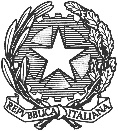 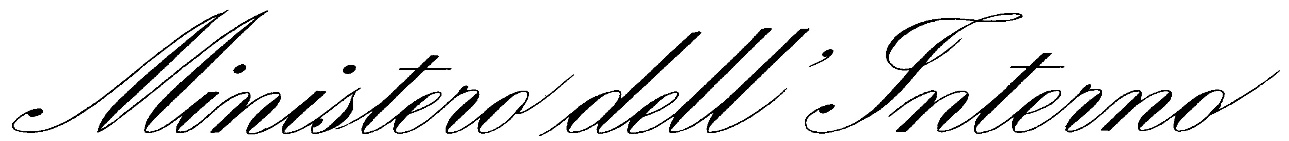 DIPARTIMENTO DELLA PUBBLICA SICUREZZADIREZIONE CENTRALE PER GLI AFFARI GENERALI E LE POLITICHE DEL PERSONALE DELLA POLIZIA DI STATOCap. 2871 – 2872 –  BILANCIO DELLO STATOEROGAZIONE DEI BENEFICI ECONOMICI AI SENSI DELLE LEGGI N. 466/1980, 302/1990, 388/2000, 206/2004, 266/2005, 147/2013 E IN ESECUZIONE DI SENTENZE IN FAVORE DELLEVITTIME DEL TERRORISMO, DELLA CRIMINALITÀ ORGANIZZATA E DEL DOVERE E LORO FAMILIARINumeroDataImporto speciale elargizione in euroMotivazione35005.11.202130.576,00Speciale elargizione35205.11.20214.224,00Speciale elargizione35305.11.202114.616,00Speciale elargizione35405.11.202157.176,00Speciale elargizione e assegni vitalizi35605.11.202122.460,00Speciale elargizione35705.11.202114.644,00Speciale elargizione36205.11.202175.237,00Speciale elargizione e assegni vitalizi36710.11.202117.340,00Speciale elargizione e assegni vitalizi37110.11.20217.458,00Speciale elargizione37310.11.2021206.400,00Speciale elargizione e assegni vitalizi37510.11.202134.980,00Speciale elargizione38110.11.202176.510,00Speciale elargizione e assegni38310.11.2021209.200,00Speciale elargizione e assegni38510.11.2021142.110,56Speciale elargizione e assegni38725.11.20216.174,00Speciale elargizione39425.11.2021233.600,00Speciale elargizione e assegni41425.11.202118.828,00Speciale elargizione42325.11.2021175.786,43Speciale elargizione e assegni vitalizi40925.11.20217.617,00Speciale elargizione41125.11.202162.100,00Speciale elargizione e assegni vitalizi39625.11.2021104.940,00Speciale elargizione e assegni40625.11.2021131.908,53Speciale elargizione e assegni40725.11.202114.812,00Speciale elargizione41025.11.202124.662,00Speciale elargizione41325.11.202123.012,00Speciale elargizione41625.11.202116.352,00Speciale elargizione41725.11.2021248.600,00Speciale elargizione e assegni42425.11.202182.110,00Speciale elargizione e assegni vitalizi